                                                                                                                             Моє ім'я:    ________________________Státy Evropy: ItálieCílem pracovního listu je zopakovat si s žáky základní informace o Itálii.Європейські країни: ІталіяМета робочого листа у тому, щоб повторити з учнями основну інформацію про Італію.Státy Evropy: ItálieЄвропейські країни: Італія______________________________________________________Namaluj do mapy Itálie vše, co sis zapamatoval z videa. Do mapy ČR namaluj typické informace o naší zemi.1. Намалюй на карті Італії все, що запам'ятав з відео. На карті Чехіїнамалюй аналогічну інформацію про нашу країну 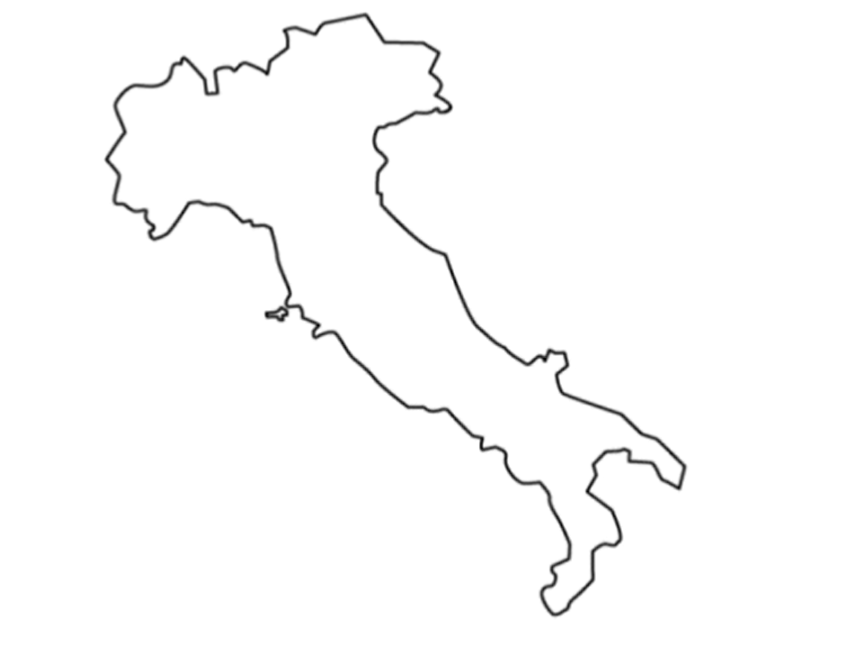 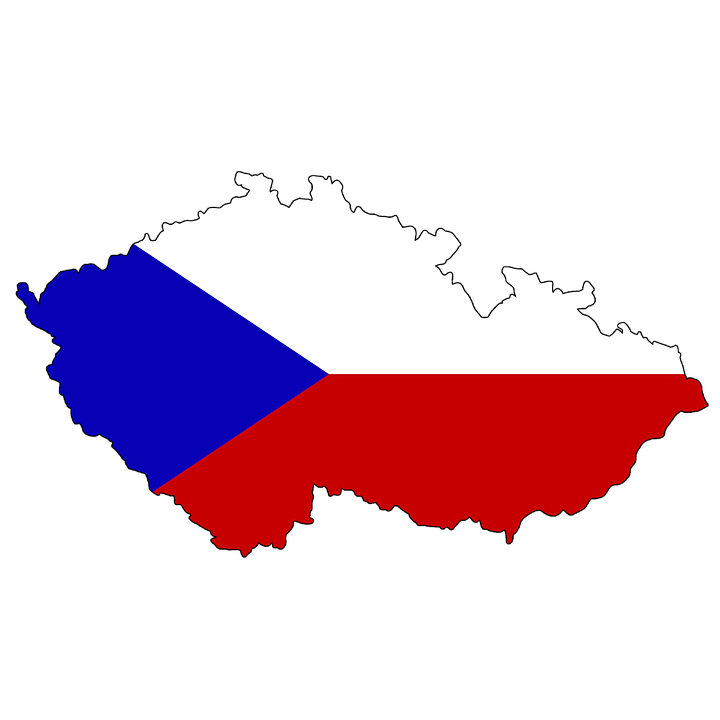 Podle obrázků pojmenuj, co je typické pro Itálii:2.  За картинками назви, що типово для Італії: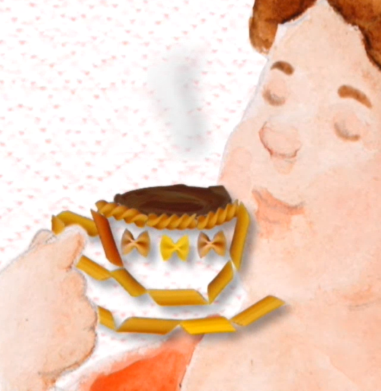 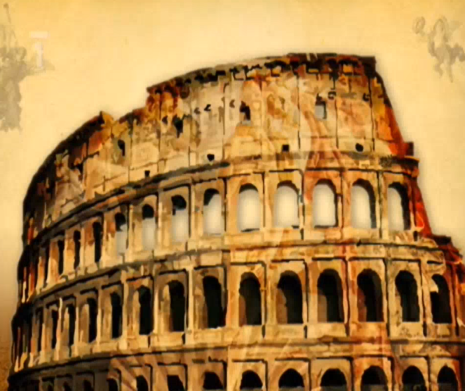 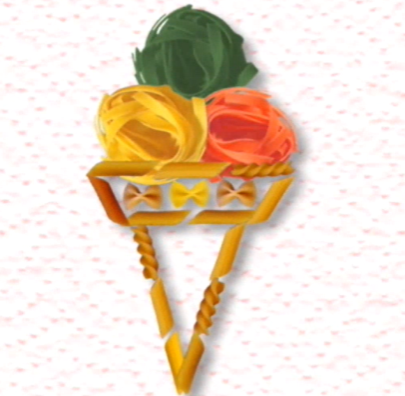 ………………………………      ………………………….      …………………………….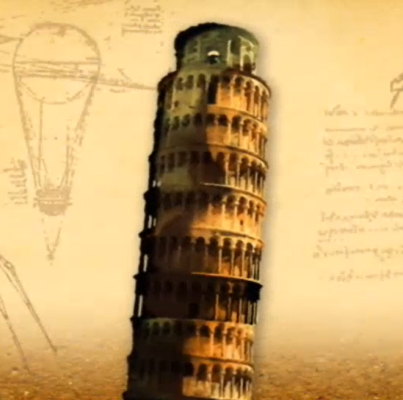 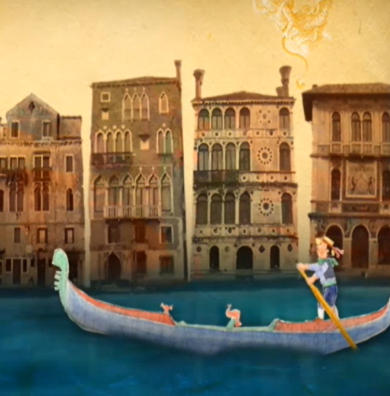 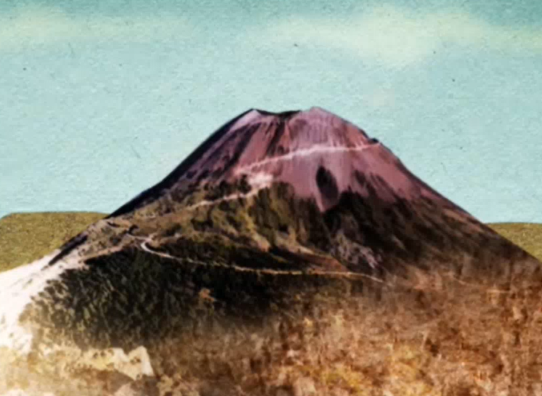 ………………………………      ………………………….      …………………………….Co jsem se touto aktivitou naučil(a):Чого я навчився(лася) з цього заняття:………………………………………………………………………………………………………………………………………………………………………………………………………………………………………………………………………………………………………………………………………………………………………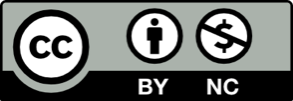 